SUVEKUUDE VASTUSEDJUUNI (6 punkti)Peipsi järv, välja voolab Narva jõgi (2p)Jõesilm (1p)Kala ujupõis. Kalade elund, mis sisaldab gaase. Kala võib tõsta end kõrgemale või madalamale reguleerides põies sisalduva gaasi hulka. (3p)JUULI (5 punkti)Heinakuu ehk juuli on 7. kuu kalendris, kus on 31 päeva.(1p)Taim, mis inimest rahustab, aga kassi ergutab – PALDERJAN. Kasutatakse juurt. (2p)Ristsõna vastus - REMMELGAS. Ta on sugulane pajuga (2p)AUGUST (5 punkti)Rauduss on nr 3. Tema liiginimi on tuhatjalg. (2p)Luubi all on metsa (hiila) sitikas (1p)Juurepess on seeneliik. Seen levib eoste ja mullas oleva seeneniidistiku kaudu ning tekitab mändide juurte ja tüve alumise osa südamemädanikku. (2p)Palju õnne!            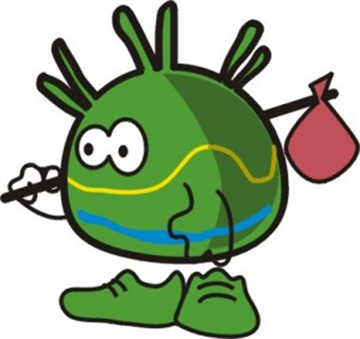 SUVEKUUDE VIKTORIINI 3 PARIMAT OSALEJAT:Kõige rohkem osalejaid oli juulikuus.NIMI/VÕISTKOND/ KLASSJUUNIJUULIAUGUSTKOKKUTaive & Kaarel65516Mimi45514Perekond Aunap5510NIMI/VÕISTKOND/ KLASSJUUNIJUULIAUGUSTKOKKUTaive & Kaarel65516Mimi45514Perekond Aunap5510JALAK@IJAD66Aneli Pärn4.54.5MELISSA44ARTIS44Perekond Suvi44Maakonna matkajad44Liina Nemvalts44UKU & OTT33Pettai-Onken22Helena Valtna11